2022 MEMBERSHIP & SCHOLARSHIP DONATION FORM□	Lifetime Member – $250			□	Annual Member – $20□	Lifetime Member Couple – $450		□	Annual Member Couple – $30	Couple memberships are available if both are Westchester Alumni.□	Scholarship Donation:	$____________Donations are tax deductible if paid through Spring Branch Education Foundation (See above URL address and click on Donate next to Westchester.)CONTACT INFORMATION:	Name:  ____________________________________________________	Westchester Class of: ____ Email: _______________________________□    I would like to opt out of posting my information in the All-Class Directory listing which is open for viewing by all WAA Members.PAYMENT OPTIONS FOR A TOTAL CONTRIBUTION OF: $__________________□Check Enclosed		□Charge to card #: __________________________________□Cash                 		CVC Code: ____ Billing Zip: ______ Exp: ____/____Please mail to address above.  Questions? Call 713-515-9664.  Scan to: Westchester@pvconlan.com□Online PayPal & credit card payments scan QR code 	   https://www.paypal.com/donate?hosted_button_id=ARS849RQ28J7A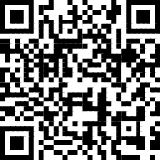 Vision:	The Westchester Alumni Association is established to unite all alumni and friends, encouraging members to support the  for International Studies and will seek to provide programs that benefit members to the fullest. Mission:	The Westchester Alumni Association serves to preserve Wildcat traditions, promote service to the community and develop lifelong relationships. 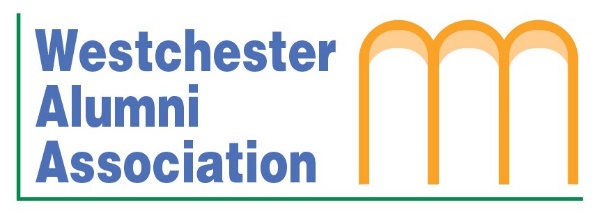 Westchester Alumni Association, Inc.2208 Postoffice Street, Suite 101Galveston, TX  77550-1989Membership & Class Info 1968 to presentwww.westchesterwildcats.comElectronic Donations to Scholarship Fundhttps://sbef.springbranchisd.com/ways-to-donate/sbisd-programs